VII сетевая  научно – практической конференция «Проект как способ познания мира »  состоялась 15 апреля 2017  года на базе МАОУ гимназия № 55 им. Е. Г.Вёрсткиной  г. Томска. В конференции приняли участие 328 человек из 24 образовательных организаций Томска и Томской области (обучающиеся, педагоги, родители, студенты)Социальные партнеры в работе по подготовке и проведению НПК: МАУ ИМЦ, ТГУ ФП, Парк социокультурных технологий, ТГПУ.Участники конференции, члены жюри  отметили качественную подготовку обучающихся, представивших свои проекты,   комфортность пребывания на конференции, отличное техническое сопровождение, продуктивный формат и  высокий уровень ее организации. Программа конференции включала работу  20 секций, на которых были представлены 174 проекта. В качестве модераторов и членов жюри выступили: 40 педагогов гимназии №55, 20 студентов психологического факультета Томского государственного университета, представителей Парка социогуманитарных технологий ТГУ, 3 студента ТГПУ. Участники конференции оценили практическую ценность события, возможность представить результаты проектной деятельности обучающимся и педагогам   из других образовательных организаций и получить экспертную оценку жюри.   Победители и призеры  138 человек из гимназий №6, 13, 24, 29, 55, 56,  ЧОУ «Томь», лицея №7, лицея №8, гуманитарного лицея,  СОШ № 5, 11, 14, 25,  28,  32, 36, 38,    40, 43, 54,  43, СОШ №197 г. Северска,  СОШ пос.Зональный.Обсуждая итоги работы  конференции,  участники  высоко оценили представленные проекты, актуальность подобной формы работы в условиях реализации ФГОС,  высокий уровень проведения мероприятия.Фотографии с конференции.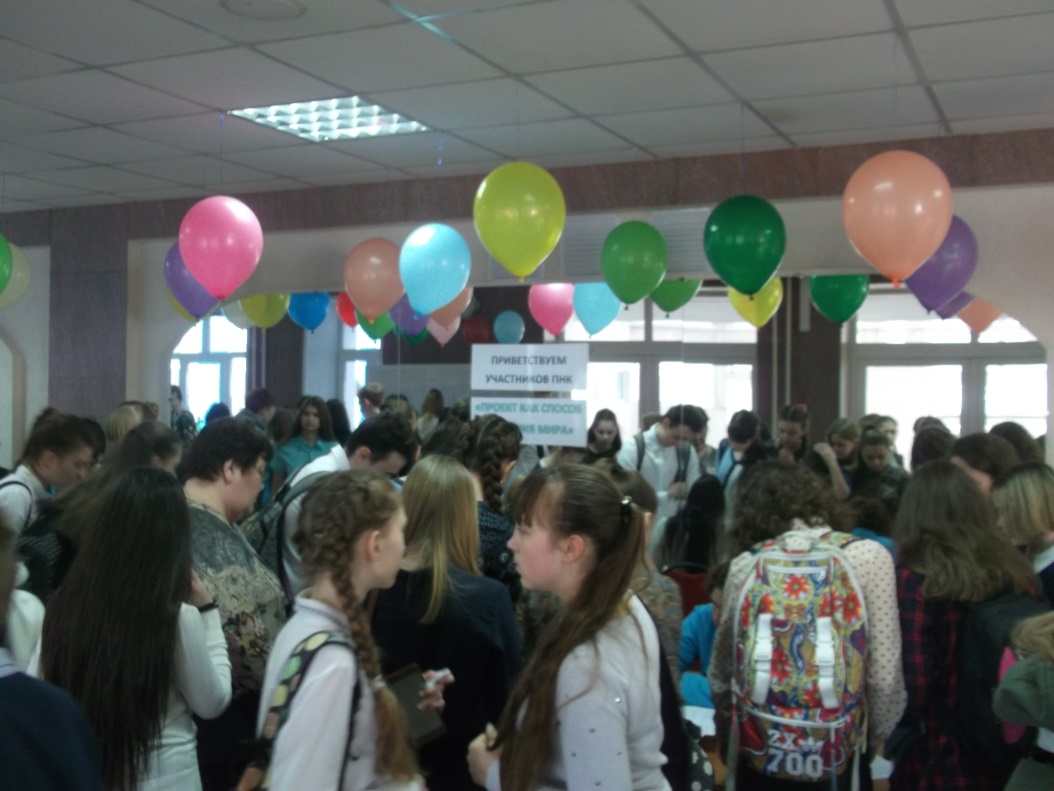 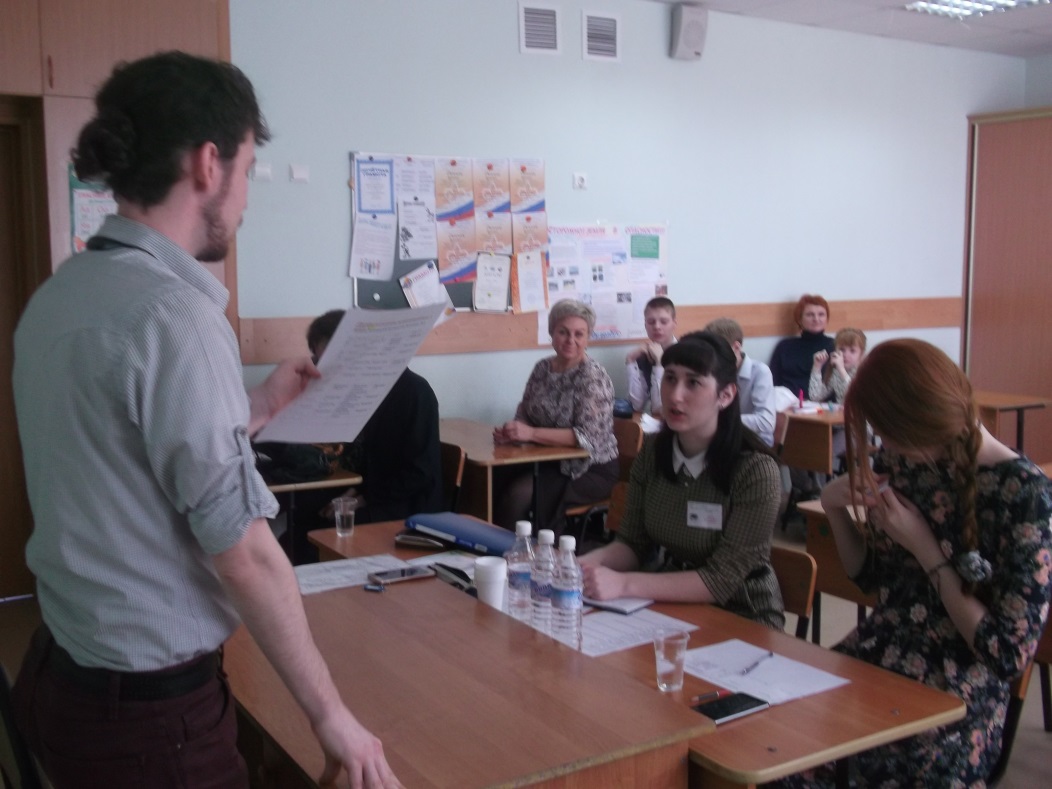 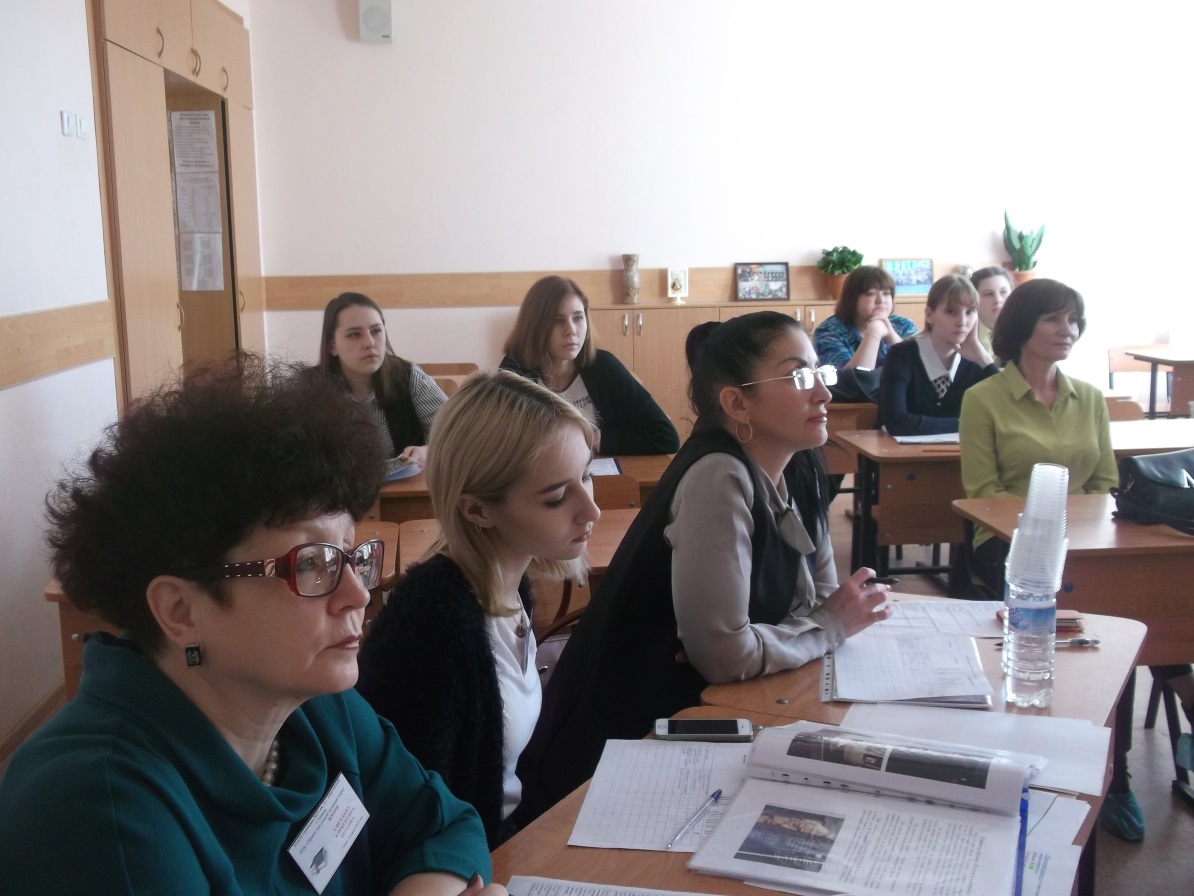 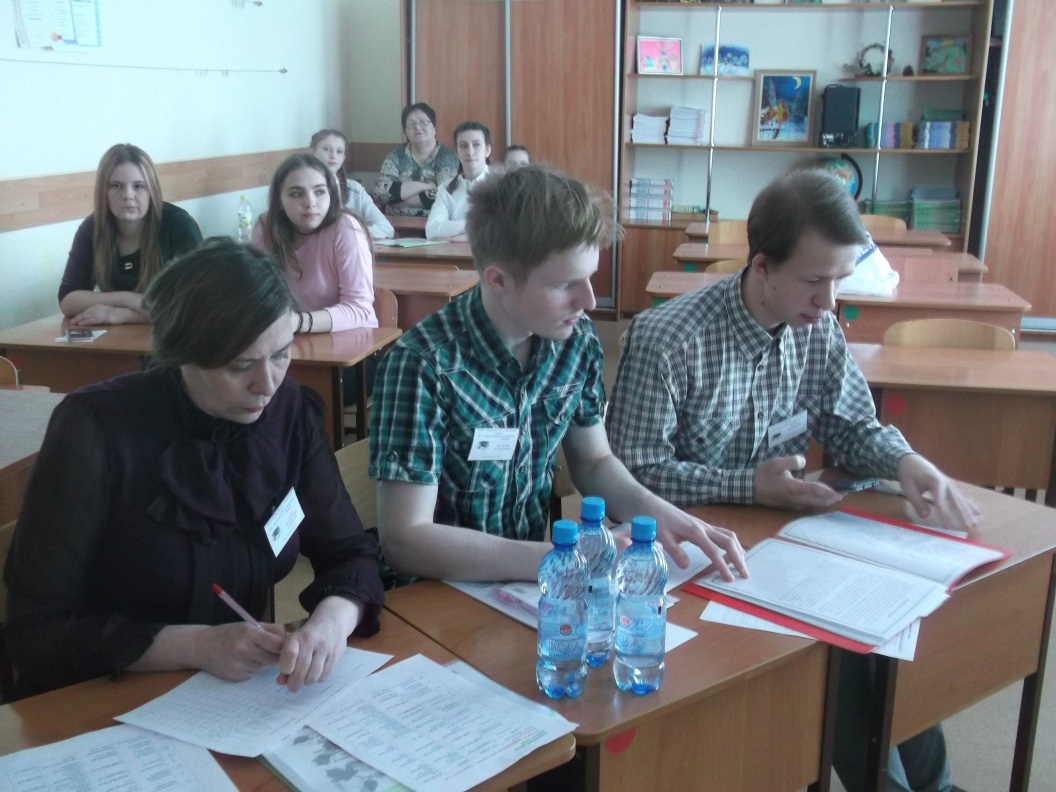 Заместитель директора по воспитательной работе                                 Цой Т.А